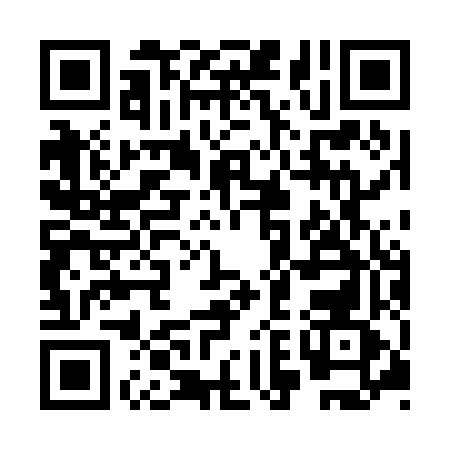 Prayer times for Alsleben b. Trappstadt, GermanyWed 1 May 2024 - Fri 31 May 2024High Latitude Method: Angle Based RulePrayer Calculation Method: Muslim World LeagueAsar Calculation Method: ShafiPrayer times provided by https://www.salahtimes.comDateDayFajrSunriseDhuhrAsrMaghribIsha1Wed3:315:531:155:178:3810:502Thu3:285:511:155:178:3910:523Fri3:245:491:155:188:4110:554Sat3:215:471:155:188:4310:585Sun3:185:461:145:198:4411:016Mon3:155:441:145:208:4611:047Tue3:115:421:145:208:4711:078Wed3:085:411:145:218:4911:109Thu3:055:391:145:218:5011:1310Fri3:015:371:145:228:5211:1611Sat2:595:361:145:238:5311:1912Sun2:585:341:145:238:5511:2213Mon2:585:331:145:248:5611:2214Tue2:575:321:145:248:5711:2315Wed2:575:301:145:258:5911:2416Thu2:565:291:145:259:0011:2417Fri2:565:271:145:269:0211:2518Sat2:555:261:145:269:0311:2619Sun2:555:251:145:279:0411:2620Mon2:545:241:145:279:0611:2721Tue2:545:221:145:289:0711:2722Wed2:535:211:145:289:0811:2823Thu2:535:201:155:299:1011:2924Fri2:535:191:155:299:1111:2925Sat2:525:181:155:309:1211:3026Sun2:525:171:155:309:1311:3027Mon2:525:161:155:319:1411:3128Tue2:515:151:155:319:1611:3129Wed2:515:141:155:329:1711:3230Thu2:515:131:155:329:1811:3331Fri2:515:131:165:339:1911:33